Zveme Vás na „Sousedské posezení“s vynikající herečkou a skvělou vypravěčkouNaďou Konvalinkovou!Pořadem provází Jiří Vaníček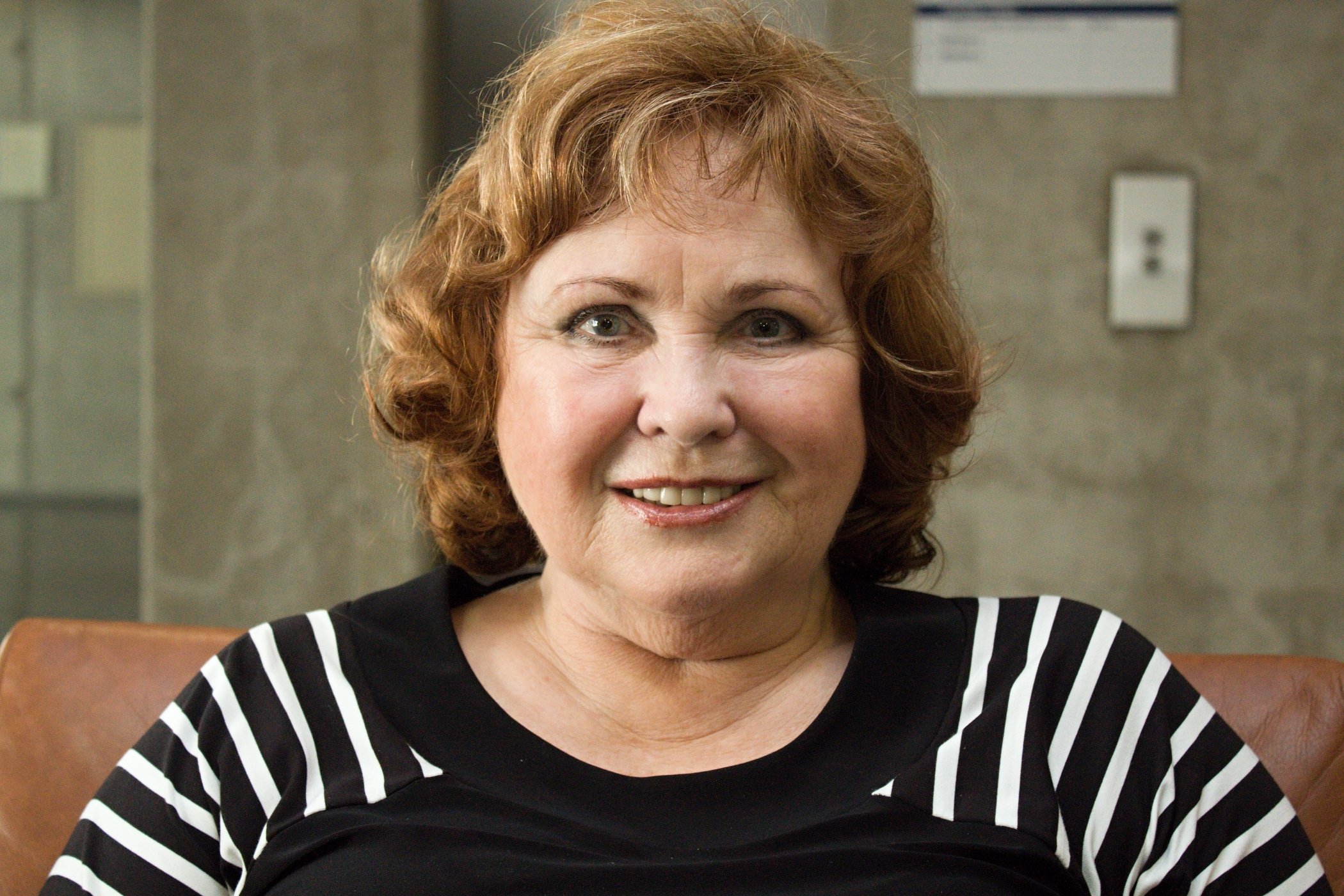 Restaurace „U Kunců“ v Černíkách17. února 2022 od 17,00 hodin.Vstupné dobrovolné, občerstvení zajištěno.Rezervace míst na tel.: 607 820 232